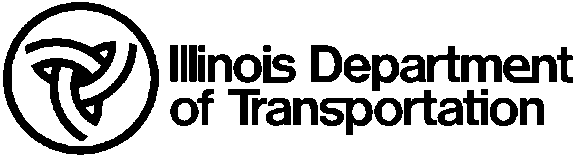 	
			
	QA Log for Precast Concrete Plant	
			
	QA Log for Precast Concrete PlantPlant NamePlant NamePlant Address Line 1Date of InspectionP/S#Plant Address Line 2Inspector Contact InformationInspector Contact InformationPhone:      Fax:      E-mail:      GENERALPrecast concrete products depend on process controls and inspection during manufacturing to ensure quality and uniformity.  This Quality Assurance (QA) Log for Precast Concrete Plant is intended for providing the Inspector a monthly/periodic record of the Producer’s Quality Control (QC) tests performed at the plant during production.  It can be used by the Inspector during the witnessing of QC testing or during a QC/QA split sample testing conducted by the Producer and Inspector.  Each item on the checklist shall be marked in the appropriate space or column.  Items can typically be marked: Yes, No, or Not Applicable (NA).  There are also areas where Inspector comments may be provided.GENERALPrecast concrete products depend on process controls and inspection during manufacturing to ensure quality and uniformity.  This Quality Assurance (QA) Log for Precast Concrete Plant is intended for providing the Inspector a monthly/periodic record of the Producer’s Quality Control (QC) tests performed at the plant during production.  It can be used by the Inspector during the witnessing of QC testing or during a QC/QA split sample testing conducted by the Producer and Inspector.  Each item on the checklist shall be marked in the appropriate space or column.  Items can typically be marked: Yes, No, or Not Applicable (NA).  There are also areas where Inspector comments may be provided.GENERALPrecast concrete products depend on process controls and inspection during manufacturing to ensure quality and uniformity.  This Quality Assurance (QA) Log for Precast Concrete Plant is intended for providing the Inspector a monthly/periodic record of the Producer’s Quality Control (QC) tests performed at the plant during production.  It can be used by the Inspector during the witnessing of QC testing or during a QC/QA split sample testing conducted by the Producer and Inspector.  Each item on the checklist shall be marked in the appropriate space or column.  Items can typically be marked: Yes, No, or Not Applicable (NA).  There are also areas where Inspector comments may be provided.Inspection Review Personnel:Inspection Review Personnel:Inspection Review Personnel:Weather Conditions:Weather Conditions:Weather Conditions:Products Being Produced During Inspection:Products Being Produced During Inspection:Products Being Produced During Inspection:Findings and RecommendationsFindings and RecommendationsFindings and RecommendationsCOMPONENT MATERIALSCOMPONENT MATERIALSCOMPONENT MATERIALSCOMPONENT MATERIALSCOMPONENT MATERIALSCOMPONENT MATERIALSCOMPONENT MATERIALSQC Plan (Yes/No/NA)Approved Material(Yes/No/NA)Steel USA Manf. (Yes/No/NA)Visually Confirmed(Yes/No/NA)RemarksLast DateCEMENTNAFINE AGG.NACOARSE AGG.NAFLY ASHNAMICROSILICANAGGBF SLAGNAHRMNAADMIXTURES: AIR, A to G, SNAWELD WIRE FABBLACK RE-BAREPOXY COATED RE-BARREPAIR MATERIALSNAMASTICNA3-EDGE TEST/ WITNESSED3-EDGE TEST/ WITNESSED3-EDGE TEST/ WITNESSED3-EDGE TEST/ WITNESSED3-EDGE TEST/ WITNESSED3-EDGE TEST/ WITNESSED3-EDGE TEST/ WITNESSED3-EDGE TEST/ WITNESSED3-EDGE TEST/ WITNESSEDPipe DescriptionDate MadeDate TestedLower Beams Spacing (in./ft. diam.) (mm/m diam.)TestRequired Load Minimum (lb/lin. ft.) (kN/lin. m)Calibration Corrected Load Min. (lb/lin. ft.) (kN/lin. m)Actual Load (lb/lin. ft.) (kN/lin. m)Remarks0.010.01 +10%ULTCYLINDER TEST/WITNESSEDCYLINDER TEST/WITNESSEDCYLINDER TEST/WITNESSEDCYLINDER TEST/WITNESSEDCYLINDER TEST/WITNESSEDCYLINDER TEST/WITNESSEDCYLINDER TEST/WITNESSEDCYLINDER TEST/WITNESSEDDate MadeAge TestedCyl #1Cyl #2Cyl #3Average Strength(psi or kPa)Required Strength(psi or kPa)RemarksCylinder (Cyl) #3 is included when casting 4-in. x 8-in. (100- x 200-mm) cylinders.Cylinder (Cyl) #3 is included when casting 4-in. x 8-in. (100- x 200-mm) cylinders.Cylinder (Cyl) #3 is included when casting 4-in. x 8-in. (100- x 200-mm) cylinders.Cylinder (Cyl) #3 is included when casting 4-in. x 8-in. (100- x 200-mm) cylinders.Cylinder (Cyl) #3 is included when casting 4-in. x 8-in. (100- x 200-mm) cylinders.Cylinder (Cyl) #3 is included when casting 4-in. x 8-in. (100- x 200-mm) cylinders.Cylinder (Cyl) #3 is included when casting 4-in. x 8-in. (100- x 200-mm) cylinders.Cylinder (Cyl) #3 is included when casting 4-in. x 8-in. (100- x 200-mm) cylinders.CORE TEST/WITNESSEDCORE TEST/WITNESSEDCORE TEST/WITNESSEDCORE TEST/WITNESSEDCORE TEST/WITNESSEDCORE TEST/WITNESSEDDate MadeCore Location on ProductDate TestedTest Strength (psi or kPa)Required Strength(psi or kPa)RemarksOTHER QC TESTS/WITNESSED OTHER QC TESTS/WITNESSED OTHER QC TESTS/WITNESSED OTHER QC TESTS/WITNESSED OTHER QC TESTS/WITNESSED OTHER QC TESTS/WITNESSED OTHER QC TESTS/WITNESSED Date TestedFirst Batch Yes/NoSpecsResultsResultsRemarksAir Content (%)Slump (in. or mm)Aggregate moisture (%)Concrete Temperature (°F or °C)SCC Slump Flow (in. or mm)SCC J-Ring or L-Box (in. or mm)SCC HVSIACCELERATED CURINGACCELERATED CURINGACCELERATED CURINGACCELERATED CURINGACCELERATED CURINGACCELERATED CURINGACCELERATED CURINGYes/NoRemarksIf steam, supplemental heat, or insulated blankets (with or without steam/supplement heat) is used, is it done according to Section 3.3.4 of the Manual for Fabrication of Precast Prestressed Concrete Products?If steam, supplemental heat, or insulated blankets (with or without steam/supplement heat) is used, is it done according to Section 3.3.4 of the Manual for Fabrication of Precast Prestressed Concrete Products?If steam, supplemental heat, or insulated blankets (with or without steam/supplement heat) is used, is it done according to Section 3.3.4 of the Manual for Fabrication of Precast Prestressed Concrete Products?If steam, supplemental heat, or insulated blankets (with or without steam/supplement heat) is used, is it done according to Section 3.3.4 of the Manual for Fabrication of Precast Prestressed Concrete Products?If steam, supplemental heat, or insulated blankets (with or without steam/supplement heat) is used, is it done according to Section 3.3.4 of the Manual for Fabrication of Precast Prestressed Concrete Products?Are concrete temperature recording devices used for accelerated or cold weather curing, and are they in accordance with Section 3.3.4 of the Manual for Fabrication of Precast Prestressed Concrete Products?Are concrete temperature recording devices used for accelerated or cold weather curing, and are they in accordance with Section 3.3.4 of the Manual for Fabrication of Precast Prestressed Concrete Products?Are concrete temperature recording devices used for accelerated or cold weather curing, and are they in accordance with Section 3.3.4 of the Manual for Fabrication of Precast Prestressed Concrete Products?Are concrete temperature recording devices used for accelerated or cold weather curing, and are they in accordance with Section 3.3.4 of the Manual for Fabrication of Precast Prestressed Concrete Products?Are concrete temperature recording devices used for accelerated or cold weather curing, and are they in accordance with Section 3.3.4 of the Manual for Fabrication of Precast Prestressed Concrete Products?If the preset period is determined by the Producer, is it a minimum of 3 hours, and is the preset period temperature-time graph determined according to  C 403 and the Precast/Prestressed Concrete Institute (PCI) Manual for Quality Control for Plants and Production of Structural Precast Concrete Products (MNL 116) (Section 3.3.4 of the Manual for Fabrication of Precast Prestressed Concrete Products)?If the preset period is determined by the Producer, is it a minimum of 3 hours, and is the preset period temperature-time graph determined according to  C 403 and the Precast/Prestressed Concrete Institute (PCI) Manual for Quality Control for Plants and Production of Structural Precast Concrete Products (MNL 116) (Section 3.3.4 of the Manual for Fabrication of Precast Prestressed Concrete Products)?If the preset period is determined by the Producer, is it a minimum of 3 hours, and is the preset period temperature-time graph determined according to  C 403 and the Precast/Prestressed Concrete Institute (PCI) Manual for Quality Control for Plants and Production of Structural Precast Concrete Products (MNL 116) (Section 3.3.4 of the Manual for Fabrication of Precast Prestressed Concrete Products)?If the preset period is determined by the Producer, is it a minimum of 3 hours, and is the preset period temperature-time graph determined according to  C 403 and the Precast/Prestressed Concrete Institute (PCI) Manual for Quality Control for Plants and Production of Structural Precast Concrete Products (MNL 116) (Section 3.3.4 of the Manual for Fabrication of Precast Prestressed Concrete Products)?If the preset period is determined by the Producer, is it a minimum of 3 hours, and is the preset period temperature-time graph determined according to  C 403 and the Precast/Prestressed Concrete Institute (PCI) Manual for Quality Control for Plants and Production of Structural Precast Concrete Products (MNL 116) (Section 3.3.4 of the Manual for Fabrication of Precast Prestressed Concrete Products)?If  C 403 is not used by the Producer, is the (circle or fill in to the right):(a) Preset period at least 4 hours for Type  cement? (b) Preset period at least 5 hours for other types of cement? or (c) Preset period at least 7 hours when a retarder is used (Section 3.3.4 of the Manual for Fabrication of Precast Prestressed Concrete Products)? If  C 403 is not used by the Producer, is the (circle or fill in to the right):(a) Preset period at least 4 hours for Type  cement? (b) Preset period at least 5 hours for other types of cement? or (c) Preset period at least 7 hours when a retarder is used (Section 3.3.4 of the Manual for Fabrication of Precast Prestressed Concrete Products)? If  C 403 is not used by the Producer, is the (circle or fill in to the right):(a) Preset period at least 4 hours for Type  cement? (b) Preset period at least 5 hours for other types of cement? or (c) Preset period at least 7 hours when a retarder is used (Section 3.3.4 of the Manual for Fabrication of Precast Prestressed Concrete Products)? If  C 403 is not used by the Producer, is the (circle or fill in to the right):(a) Preset period at least 4 hours for Type  cement? (b) Preset period at least 5 hours for other types of cement? or (c) Preset period at least 7 hours when a retarder is used (Section 3.3.4 of the Manual for Fabrication of Precast Prestressed Concrete Products)? If  C 403 is not used by the Producer, is the (circle or fill in to the right):(a) Preset period at least 4 hours for Type  cement? (b) Preset period at least 5 hours for other types of cement? or (c) Preset period at least 7 hours when a retarder is used (Section 3.3.4 of the Manual for Fabrication of Precast Prestressed Concrete Products)? OTHER CHECKSOTHER CHECKSOTHER CHECKSOTHER CHECKSOTHER CHECKSOTHER CHECKSOTHER CHECKSOTHER CHECKSYes/NoYes/NoRemarksRemarksRemarksAre Daily Check-Off List(s) Current and Complete?Are Daily Check-Off List(s) Current and Complete?Are Daily Check-Off List(s) Current and Complete?Are Test Records Current and Complete?Are Test Records Current and Complete?Are Test Records Current and Complete?Are Weekly Shipment Logs Current and Complete?Are Weekly Shipment Logs Current and Complete?Are Weekly Shipment Logs Current and Complete?Are All Required Tests Being Performed/Recorded?Are All Required Tests Being Performed/Recorded?Are All Required Tests Being Performed/Recorded?Are Markings On Units As Per Specification?Are Markings On Units As Per Specification?Are Markings On Units As Per Specification?Is Mix Design(s) As Per Submitted Plan?Is Mix Design(s) As Per Submitted Plan?Is Mix Design(s) As Per Submitted Plan?REINFORCEMENT AREA CHECKSREINFORCEMENT AREA CHECKSREINFORCEMENT AREA CHECKSREINFORCEMENT AREA CHECKSREINFORCEMENT AREA CHECKSREINFORCEMENT AREA CHECKSREINFORCEMENT AREA CHECKSREINFORCEMENT AREA CHECKSProduct DescriptionDiameter (in. or mm)In/OutSpacing (in. or mm)In/OutSpacing (in. or mm)In/OutTotal Area
(in.2 or in.2/ft.) (mm2 or mm2/m)In/OutTotal Area
(in.2 or in.2/ft.) (mm2 or mm2/m)In/OutArea Required
(in.2 or in.2/ft.) (mm2 or mm2/m)In/OutRemarksAGGREGATE STOCKPILESAGGREGATE STOCKPILESAGGREGATE STOCKPILESAGGREGATE STOCKPILESCA 
Yes/NoFA 
Yes/NoRemarksIs Stockpile Area Clean?  Is Pile Contaminated?  Are Sources Separated? Are Excess Fines Visually Noticeable?  Sample Taken For Wash Test?  CA = Coarse Aggregate and FA = Fine AggregateCA = Coarse Aggregate and FA = Fine AggregateCA = Coarse Aggregate and FA = Fine AggregateCA = Coarse Aggregate and FA = Fine AggregateYARD CHECKSYARD CHECKSYARD CHECKSYes/No/NARemarksDo Tags On Black Rebar Indicate Certified Stock?Do Tags On Epoxy Coated Rebar Indicate Certified Stock?Do Tags On Welded Wire Fabric Indicate Certified Stock?Do Tags On Cold Drawn Wire Stock Indicate Sampled Material?Are Epoxy Coated Bars Stored and Protected According To Article 508.03 of the Std. Specs.?TEST SAMPLESTEST SAMPLESTEST SAMPLESYes/No/NARemarksAre Cyls/Cores Being Cured Under Same Conditions As Units?IN-PLANT TESTIN-PLANT TESTIN-PLANT TESTYes/No/NARemarksIs Proper Reinforcement Area On Set-Up Forms?Are Adequate Spacers Being Used To Obtain Minimum Concrete Cover?Are Cages Free From Contamination (I.E. From Oil, Mud, Rust, Etc.)?Are Markings On Stripped Units As Per Specification?Damaged Epoxy Bars Touched Up?SPLIT SAMPLE QC/QASPLIT SAMPLE QC/QASPLIT SAMPLE QC/QASPLIT SAMPLE QC/QASPLIT SAMPLE QC/QASPLIT SAMPLE QC/QAPlant TestQC Test Result QA Test ResultComparison (OK?)SpecsRemarksAir (%)Slump (in. or mm)Aggregate Moisture (%)Conc. Temperature (°F or °C)Ambient Temperature (°F or °C)SCC Slump Flow (in. or mm)SCC J-Ring (in. or mm) or 
L-Box (%)SCC HVSIOtherOther